Occupational Therapy Preschool Parent Letter Week #7      (o5/04/2020 to 05/11/2020)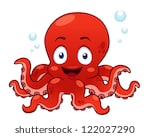 Hello Preschoolers and Parents, I hope you had a chance to enjoy the beautiful weather this weekend.  We are now entering the 7the week of Distance Learning.  Hopefully, your child will enjoy the following activities:Octopus Craft: For this activity, you will need a paper plate, 8 pipe cleaners, colored tube pasta, beads or fruit loops, paper punch and markers.Steps:   Draw face and decorate faceUse punch to make 8 holes on bottom ½ of plate.Feed pipe cleaners through holesThread pasta, beads, or fruit loops onto pipe cleaners.Practice tracing or writing name on back of plate** To promote core strength, have your child lie on his/her stomach (prone) while stringing pasta, beads, fruit loops.Zones of Regulation Video:   I have compiled information into video form to discuss different types of feelings.  It includes fun songs, book and movie clips.  I hope your child likes it.  I will have a sequel next week to explain tools and strategies that can be used to normalize the sensory system.  You will need to refer to this private link on Youtube:https://youtu.be/fwGpmzZ3AtAPlease feel free to contact me using the following email address: amcanally@eastwoodschools.orgThank you and have a fantastic week!Miss Amy,OT